Piargy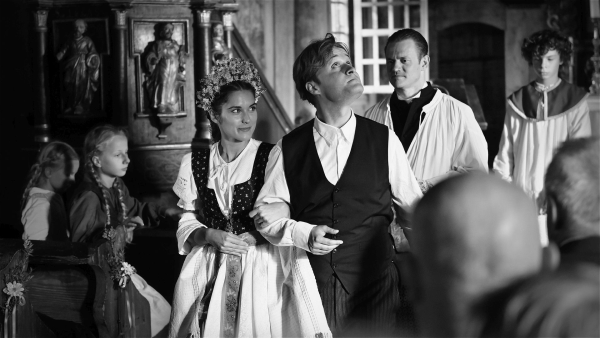 Premiéra: 5. 1. 2023 i/o post, ARINA Film Production, RTVS, Story Scope, Tomaja groupSlovensko / ČR, 2022Režie: Ivo TrajkovScénář: Jana Skořepová, Ivo TrajkovKamera: Peter BencsikHudba: Kiril DžajkovskiHrají: Judit Bárdos, Attila Mokos, Lucie Klein Svoboda, Daniel Fischer, Lucie Siposová, Jana Kvantiková, Jana Oľhová, Peter Nádasdi, Marián Geišberg, Ivan MartinkaFilm o lásce, vášni a naději. Vesnice Piargy žije hříšným životem, až o jedné masopustní noci zcela zmizí. Jako by ji peklo pohltilo i s lidmi, domy a zvířaty. Naplní se proroctví staré vědmy Uly o příchodu Antikrista a krutém trestu? Piargy jsou symbolem novodobé Sodomy a Gomory.Mladá, krásná a chudá Juliša (Judit Bárdos) se provdá za Martina (Daniel Fischer), syna nejbohatšího statkáře v Piargách, a ocitá se tak v rodině, kde vládnou velmi tvrdá pravidla. Nejen, že musí čelit nepříjemnému tlaku tchýně, ale nedokáže se ani ubránit násilným svodům tchána (Attila Mokoš). Juliša se přesto do manželova otce zamiluje a vzniká tak podivný milostný trojúhelník. Zakázané tajemství však nezůstává dlouho utajené a všichni z něj zatouží vytěžit nějaký prospěch. Julišina sestra (Lucia Siposová), lidé v obci a dokonce i vesnický kněz. Vesnice Piargy tak žije hříšným životem, dokud jedné masopustní noci úplně nezmizí. Jako by ji čerti odnesli s lidmi, domy i zvířaty. Naplňuje se proroctví staré místní vědmy Uly o příchodu Antikrista a krutém trestu? „Tento příběh vypráví jazykem lásky a vášně, jsem si jistá, že mu každý porozumí,“ říká představitelka hlavní hrdinky Judit Bárdos a pokračuje: „Je to nejdelší projekt, na kterém jsem kdy dělala. Pracovalo na něm velmi mnoho lidí různých národností, což přispělo k tomu, že dostal mezinárodní temperament a jiskru.“Přístupnost: 	nevhodné pro děti do 12 letŽánr:	dramaVerze: 	slovensky s českými titulkyStopáž:	100 minutFormát:	2D DCP, zvuk 5.1Monopol do:	5. 1. 2038Programování: 	Zuzana Černá, GSM: 602 836 993, cerna@cinemart.cz	Filmy si objednejte na www.disfilm.cz